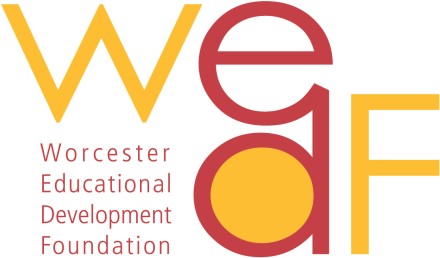 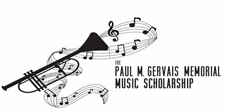 PRESS RELEASEContact:	April 20, 2018Louise Clarke, Executive Director                                                   For Immediate Releaseexecdir@wedfwps.org(508) 668-4773Worcester, MAFoundation Announces 2018 Recipientof thePaul M. Gervais Memorial ScholarshipThe Worcester Educational Development Foundation, Inc. (WEDF) is pleased to announce that the recipient of the 2018 Paul M. Gervais Memorial Scholarship, is Liam T. Keaney, a Senior at Burncoat High School (BHS). The son of Mr.  Brian Keaney and Mrs. Elizabeth True, Liam is an accomplished student, athlete, and talented musician.Liam is a member of Burncoat High School’s National Honor Society; Baseball, Robotics, and Tennis Teams; Ski Club; Burncoat Unites after-school Music Program; Jazz Band; Orchestra; String Ensemble; the Joy of Music’s Jazz Ensembles and Worcester Youth Big Band. Liam has also served as a volunteer Camp Counselor at the YMCA’s Greendale branch.A well-known and admired patron of the arts, and long-time owner of Kurlan Music, PaulM. Gervais had a goal to serve the community. Personally, and professionally, Paul quietly supported countless promising and talented musicians, and music education in the Worcester Public Schools and other local schools. Paul fostered a love of music through his benevolence and generosity.Paul’s family, friends, and colleagues in the music community wished to have his legacy of support for the arts continue and established this scholarship with WEDF. Since 2013, the Paul M. Gervais Memorial Scholarship has assisted young musicians to access and develop their gift of music as part of their pursuit of a post-secondary degree at colleges universities, and institutions of higher learning.The fifth recipient of this scholarship, Liam will be continuing his studies in Mathematics and Jazz Bass. Accepted to the University of Massachusetts at Amherst, Westfield State University, and the University of Hartford’s Heart School of Music, we are confident that Liam will achieve great success at the institution he chooses to attend and congratulate him for receiving this prestigious award.###210 Park Avenue ∙ Suite 224 ∙ Worcester ∙ MA ∙ 01609 www.WEDFWPS.org